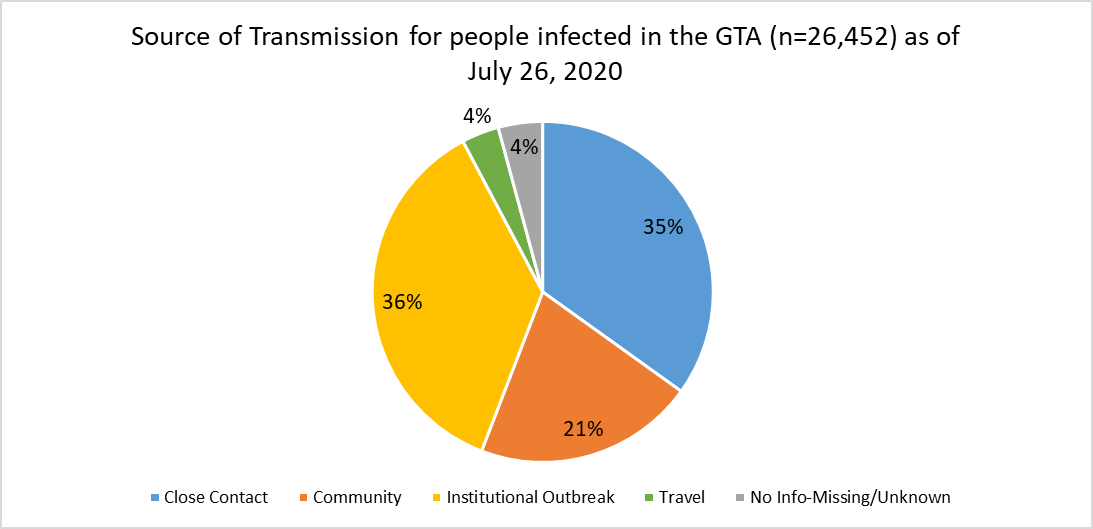 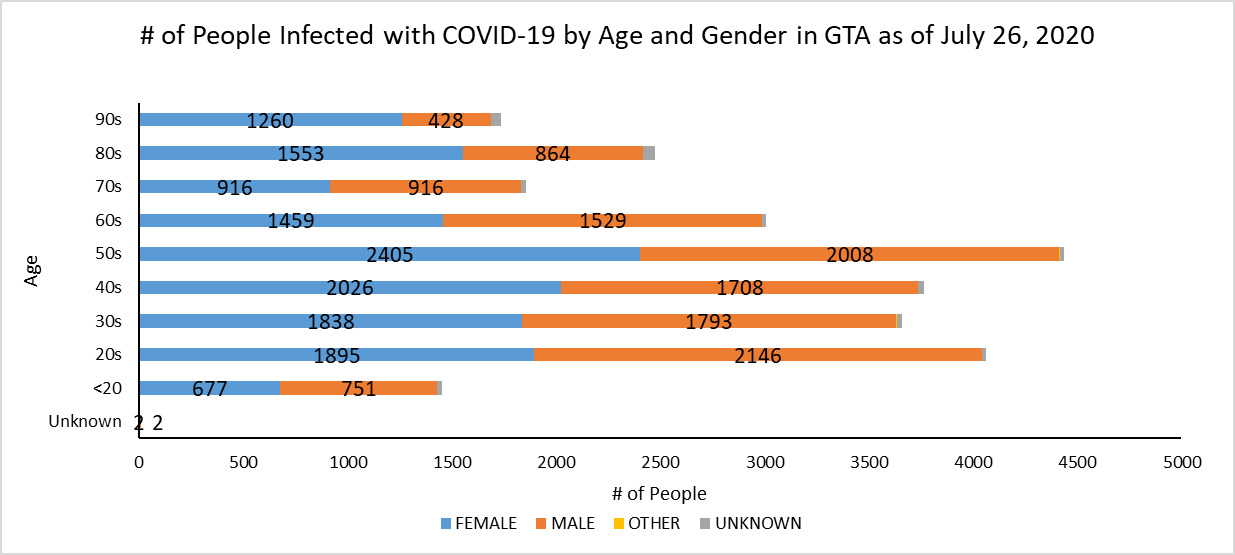 Footnote: There are a total of 13 cases where gender was indicated as “Other” (including “Transgender”) and another 263 cases where gender was unknown.Source: Data as of July 26, 2020 (extracted from https://data.ontario.ca/dataset/confirmed-positive-cases-of-covid-19-in-ontario)COVID 19 Cases in  Greater Toronto Area by Public Health UnitAs of July 26, 2020COVID 19 Cases in  Greater Toronto Area by Public Health UnitAs of July 26, 2020COVID 19 Cases in  Greater Toronto Area by Public Health UnitAs of July 26, 2020COVID 19 Cases in  Greater Toronto Area by Public Health UnitAs of July 26, 2020# of People Infected# of Deaths# of People RecoveredDurham Region Health Department1,7951811,592Halton Region Health Department82425777Peel Public Health6,5033145,918Toronto Public Health14,0971,12412,659York Region Public Health Services3,2332502,905Overall GTA26,4521,89423,851